VÌ MIỀN TRUNG RUỘT THỊTSau những trận cuồng phong của thiên nhiên (bão số 9 và hoàn lưu bão gây lũ lụt khắp các tỉnh từ Hà Tĩnh đến Quãng Ngãi), miền Trung thân yêu - chiếc đòn gánh gánh hai đầu đất nước - đã phải chịu quá nhiều đau thương, mất mát cả về người và của. Hưởng ứng phong trào “ Lá lành đùm lá rách”, tinh thần tương thân tương ái, chia sẻ giúp đồng bào miền Trung giảm bớt gánh nặng, tạo động lực tinh thần để người dân vượt qua đau thương, vươn lên trong cuộc sống.Trường TH Ngô Quyền đã phát động phong trào quyên góp mọi nhu yếu phẩm cần thiết nhanh chóng gửi ra miền Trung giúp đồng bào khắc phục khó khăn sau bão lũ. Sau 1 tuần phát động, toàn thể CBGVNV HS và phụ huynh của trường đã tích cực hưởng ứng phong trào này (cả cô giáo Nguyễn Thị Lý là GV đã nghỉ hưu), bác tài xế xe ba gác. Như thấu hiểu được nỗi khó khăn vất vả, thiếu thốn của người dân miền Trung, đặc biệt là các em nhỏ, các cụ già, các em học sinh vũng lũ, những bọc sách giáo khoa cũ, những túi gạo, những bao quần áo cũ có mới có lần lượt được tập kết về trường. Với tinh thần "Lá lành đùm lá rách", nhà trường đã quyên góp được 7 bao quần áo (trong đó có hơn 50 áo trắng đồng phục mới đó cô Mai Thị Thúy tặng); 5 thùng + 1bao sách giáo khoa từ lớp 2 đến lớp 12; gần 70kg gạo; 3 thùng mì tôm,1thùng sữa và 2.681.000₫(trong đó chuyển ra Hội đồng Đội huyện 1.195.000₫ và chuyển về UBMTTQ xã Nam Dong 1.486.000₫). Chiều ngày 02/11/2020, Trường TH Ngô Quyền đã chuyển về Mặt trận Tổ quốc xã Nam Dong toàn bộ số nhu yếu phẩm đã quyên góp được. Hy vọng với tấm lòng thành, của ít lòng nhiều sẽ góp phần chia sẻ được chút ít cho đồng bào ta lúc khó khăn hoạn nạn. Thông qua phong trào này nhà trường muốn giáo dục cho học sinh lòng yêu thương con người, biết đùm bọc và chia sẻ những mất mát, đau thương của người khác, giúp đỡ họ cả về vật chất lẫn tinh thần để vượt qua khó khăn hoạn nạn. Nhà trường xin chân thành cảm ơn toàn thể các em học sinh,các thầy cô giáo và quý phụ huynh HS của trường đã nhiệt tình tham gia phong trào, xin cảm ơn bác tài xế đã miễn phí vận chuyển hàng giúp nhà trường.Cảm ơn tất cả mọi người nhiều nhiều!!!							Ngày  13/11/2020							   Người viết						      Nguyễn Thị Ngọc Hà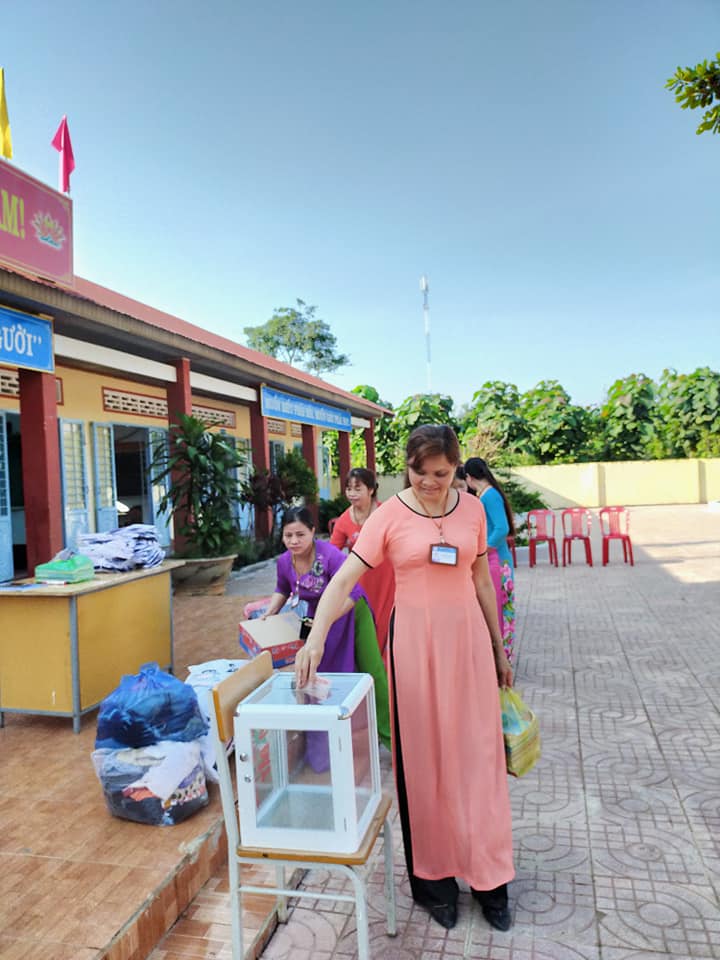 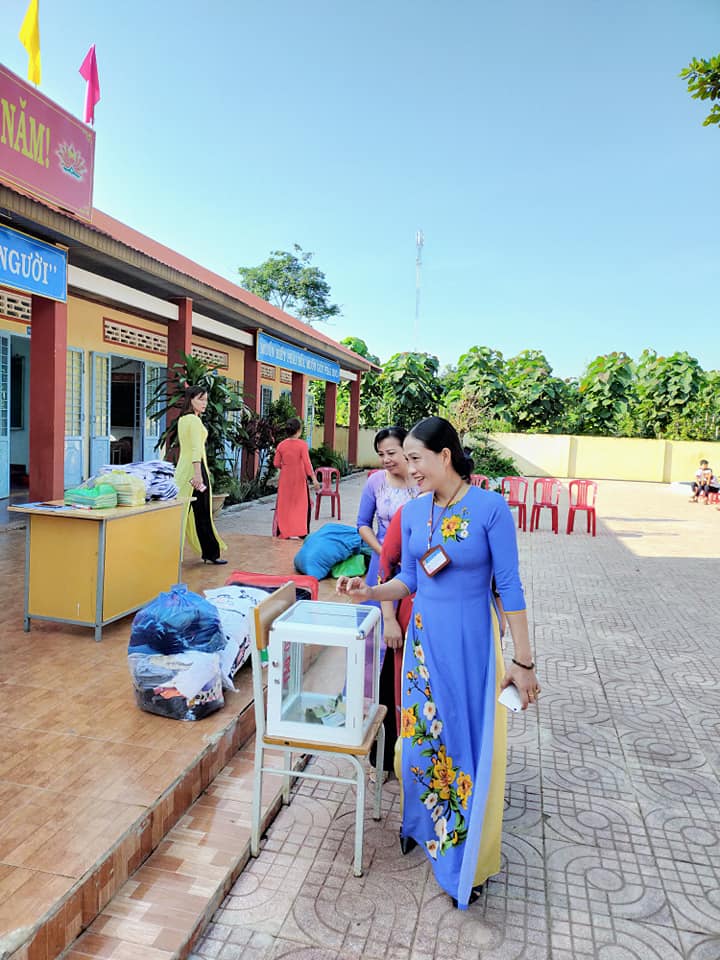 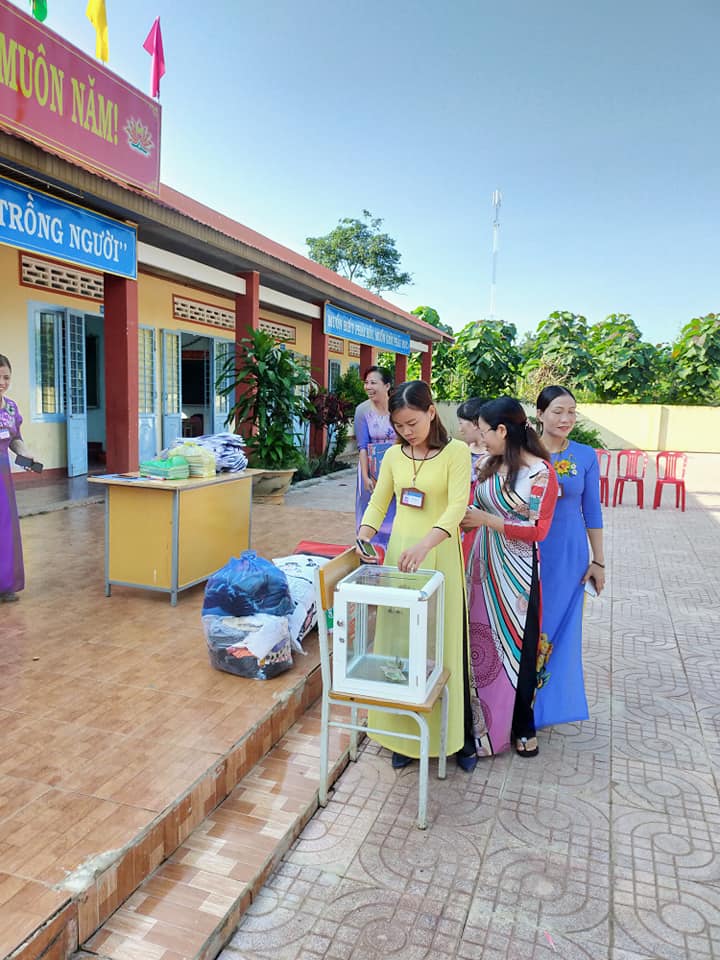 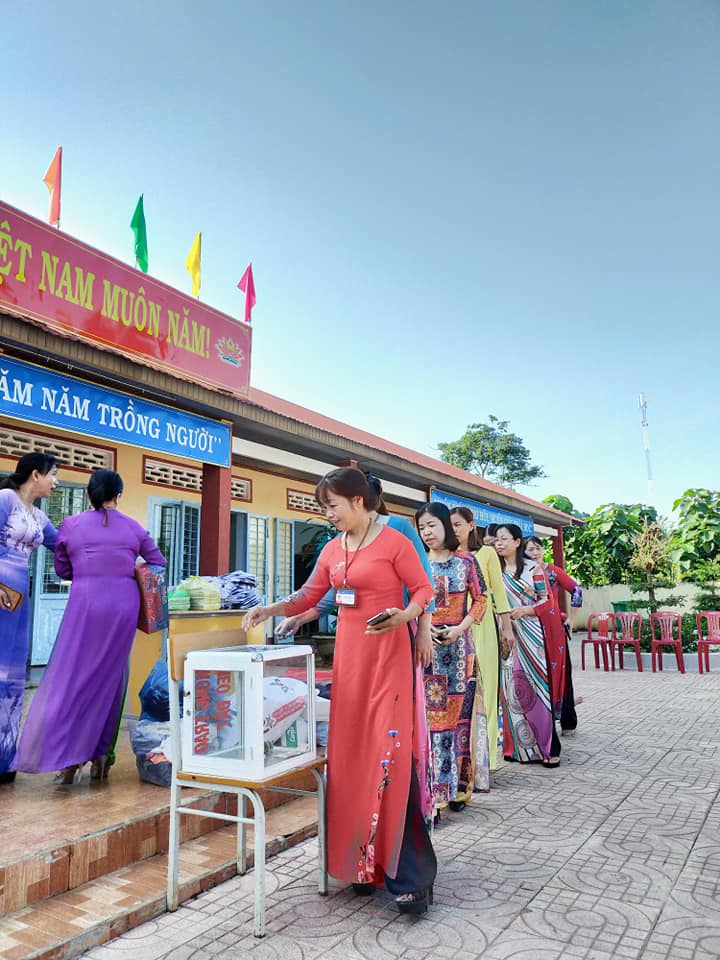 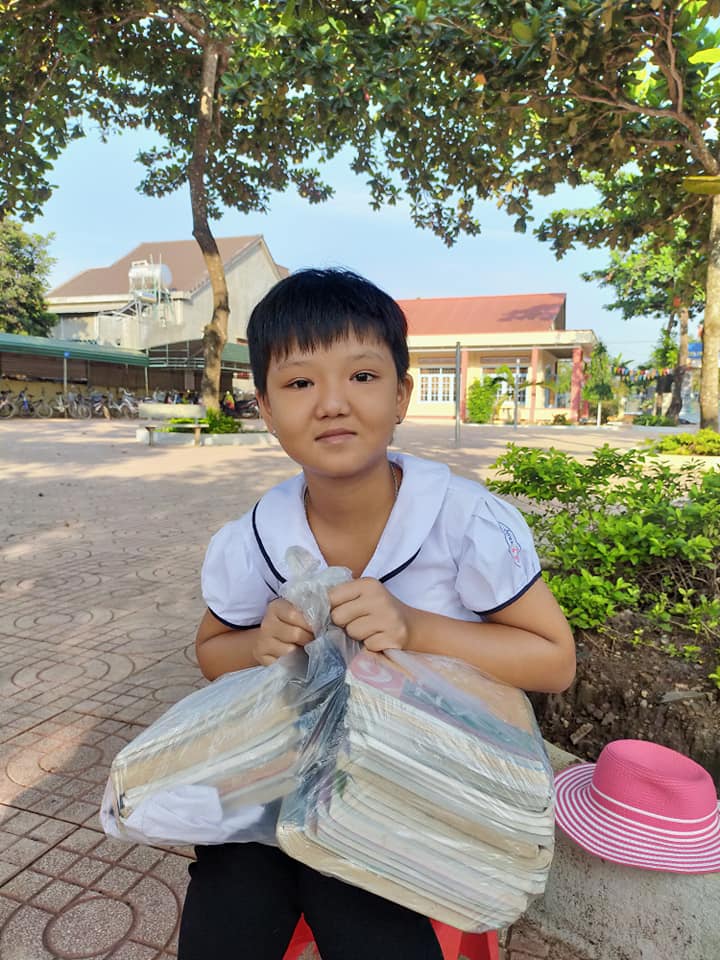 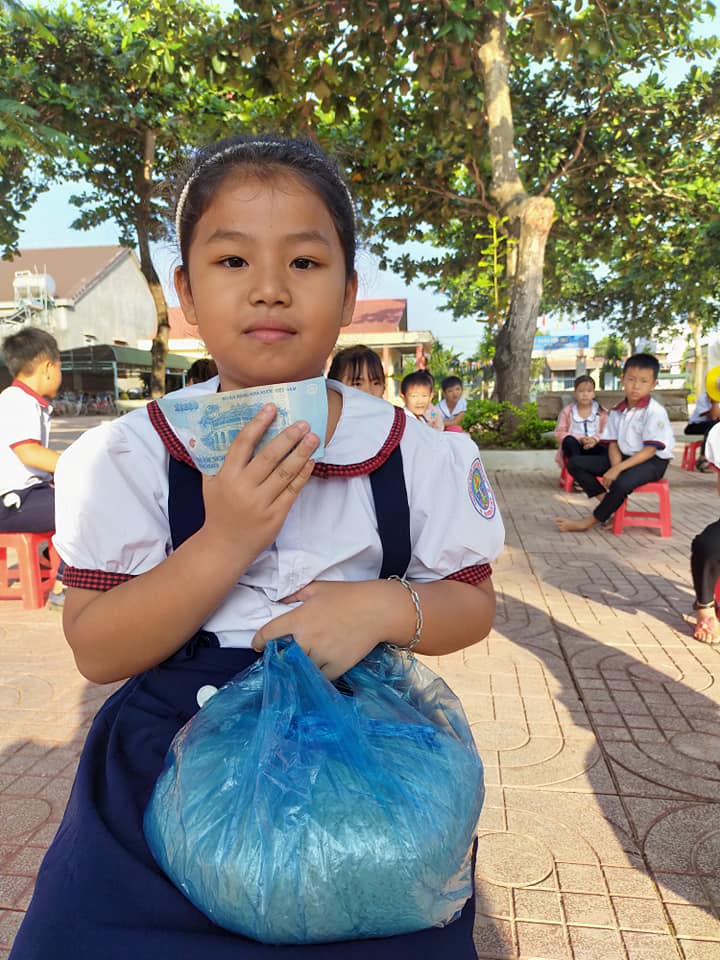 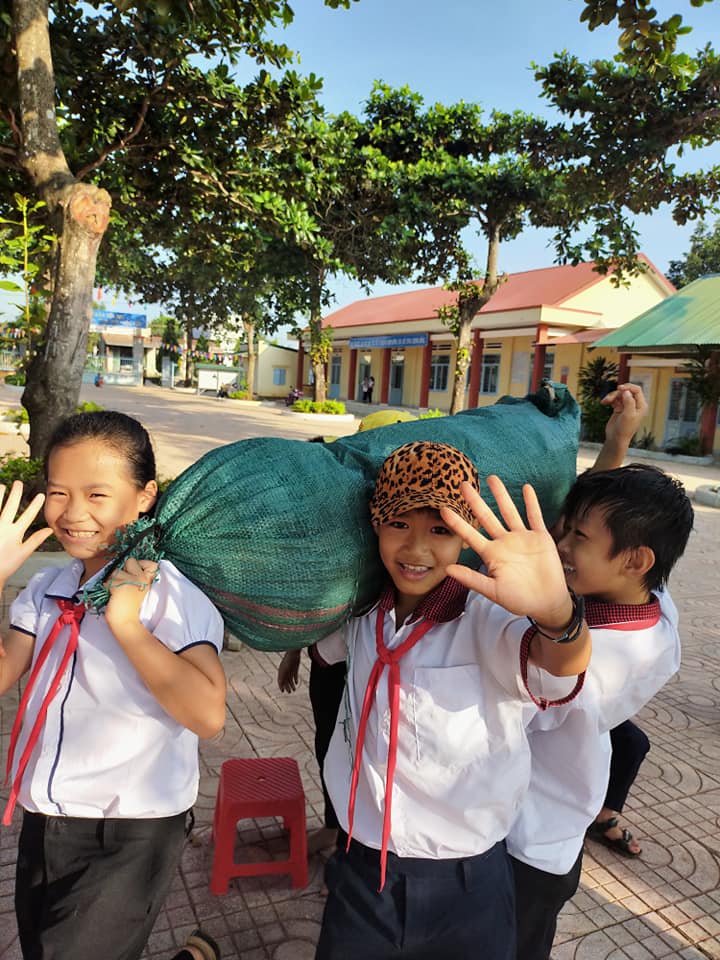 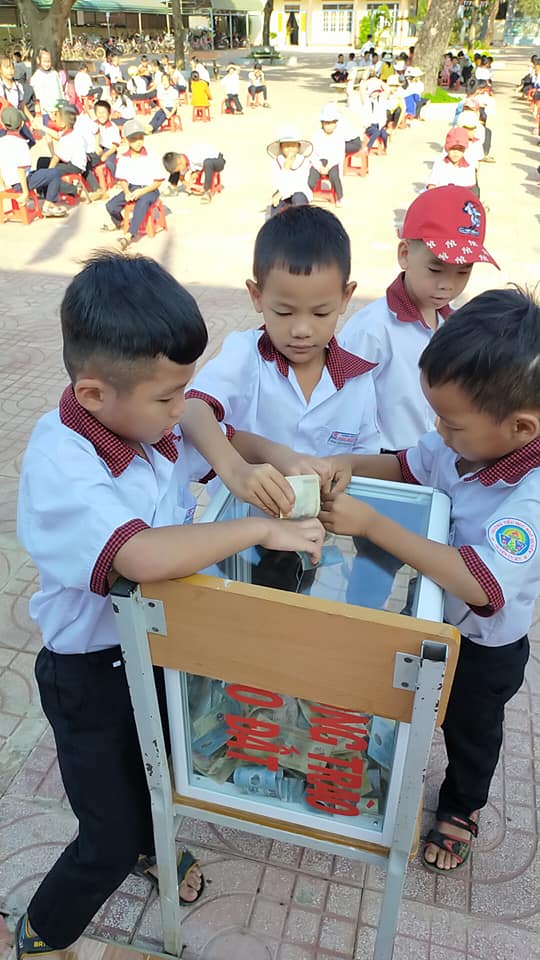 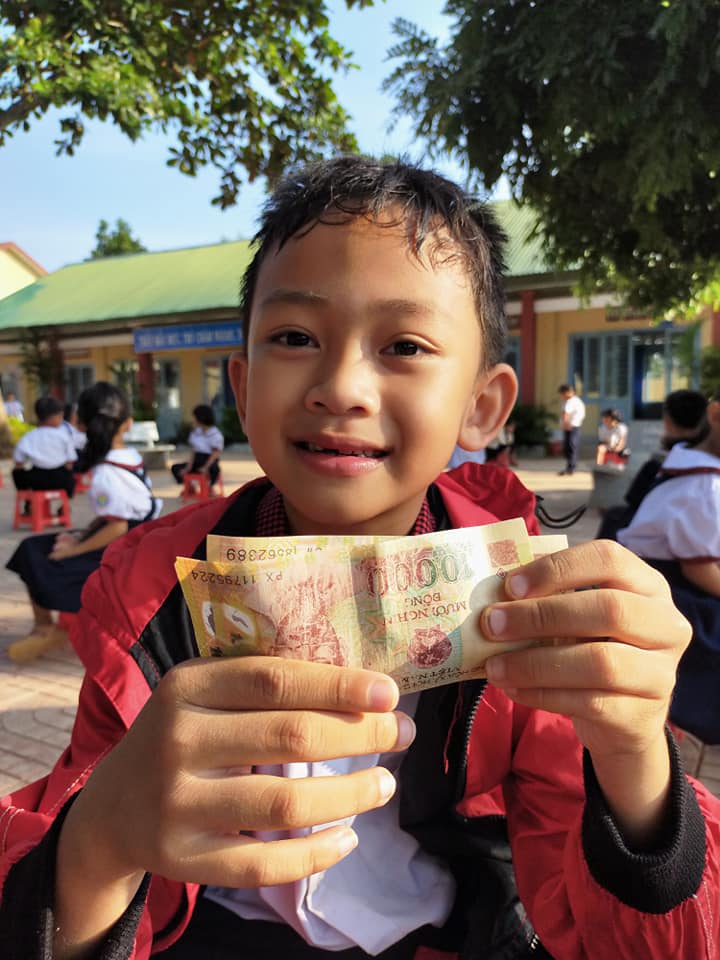 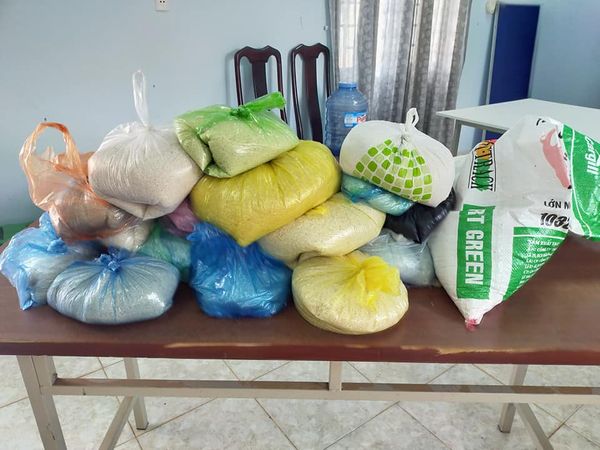 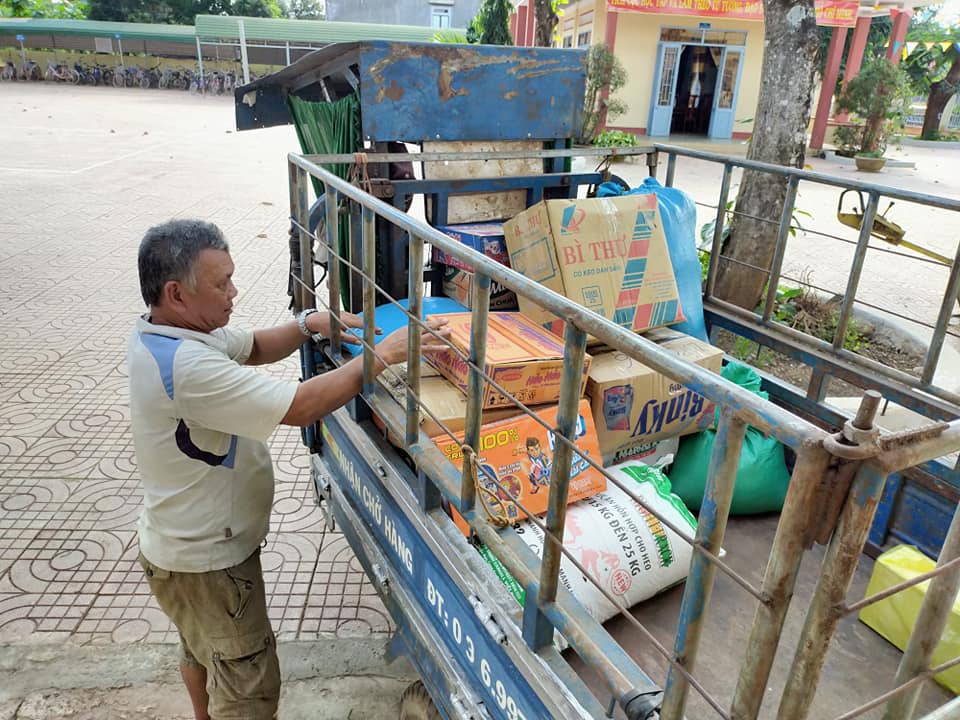 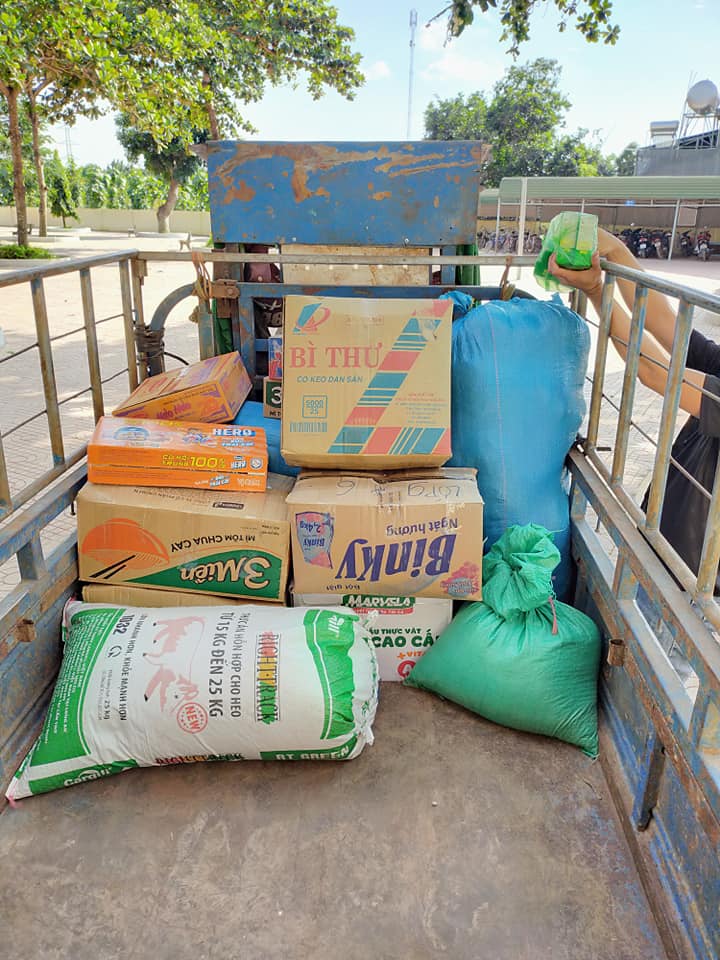 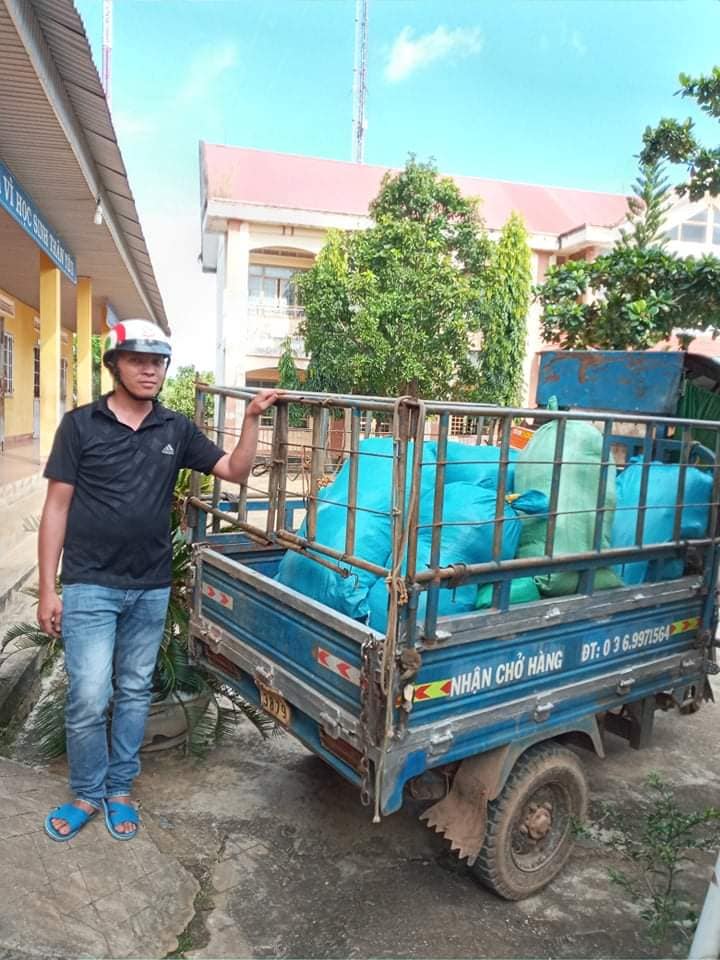 